1.14 	to consider, on the basis of ITU-R studies in accordance with Resolution 160 (WRC-15), appropriate regulatory actions for high-altitude platform stations (HAPS), within existing fixed-service allocations;BackgroundThe CPM Report for WRC-19 has been completed to develop appropriate modifications to the existing footnotes and associated resolutions in the identifications in recognizing c) of Resolution 160 (WRC-15), in order to facilitate the use of HAPS links on a global or regional level, limited to the currently identified frequency bands. In accordance to Resolution 160 (WRC-15), where the use of an identification is not technically feasible for HAPS use, the removal of the unsuitable identification is possible. With that, the Republic of Korea and Singapore are of view that the coexistence between the existing services and Broadband HAPS in the frequency bands 27.9-28.2 GHz and 38-39.5 GHz is not feasible.ProposalsThe Republic of Korea and Singapore support no changes to the Radio Regulations (Method A as contained in the CPM Report) to ensure protection of all existing services to which frequency bands are allocated and their future development in the frequency bands 27.9-28.2 GHz and 38.0-39.5 GHz, i.e. Methods 6A and 8A of the CPM Report, respectively.ARTICLE 5Frequency allocationsSection IV – Table of Frequency Allocations
(See No. 2.1)

NOC	KOR/SNG/59/124.75-29.9 GHzReasons:	No change is supported in the frequency band 27.9-28.2 GHz.NOC	KOR/SNG/59/2#49777RESOLUTION 145 (Rev.WRC-12)Use of the bands 27.9-28.2 GHz and 31-31.3 GHz by 
high altitude platform stations in the fixed serviceReasons:	No change is supported in the frequency band 27.9-28.2 GHz.ARTICLE 5Frequency allocationsSection IV – Table of Frequency Allocations
(See No. 2.1)

NOC	KOR/SNG/59/334.2-40 GHzReasons:	No change is supported in the frequency bands 38-39.5 GHz.___________World Radiocommunication Conference (WRC-19)
Sharm el-Sheikh, Egypt, 28 October – 22 November 2019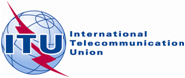 PLENARY MEETINGDocument 59-E7 October 2019Original: EnglishKorea (Republic of)/Singapore (Republic of)Korea (Republic of)/Singapore (Republic of)Proposals for the work of the conferenceProposals for the work of the conferenceAgenda item 1.14Agenda item 1.14Allocation to servicesAllocation to servicesAllocation to servicesRegion 1Region 2Region 327.5-28.5	FIXED  5.537A				FIXED-SATELLITE (Earth-to-space)  5.484A  5.516B  5.539				MOBILE				5.538  5.54027.5-28.5	FIXED  5.537A				FIXED-SATELLITE (Earth-to-space)  5.484A  5.516B  5.539				MOBILE				5.538  5.54027.5-28.5	FIXED  5.537A				FIXED-SATELLITE (Earth-to-space)  5.484A  5.516B  5.539				MOBILE				5.538  5.540Allocation to servicesAllocation to servicesAllocation to servicesRegion 1Region 2Region 338-39.5		FIXED				FIXED-SATELLITE (space-to-Earth)				MOBILE				Earth exploration-satellite (space-to-Earth) 				5.54738-39.5		FIXED				FIXED-SATELLITE (space-to-Earth)				MOBILE				Earth exploration-satellite (space-to-Earth) 				5.54738-39.5		FIXED				FIXED-SATELLITE (space-to-Earth)				MOBILE				Earth exploration-satellite (space-to-Earth) 				5.547